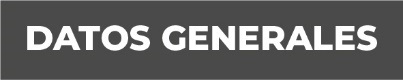 Nombre ANA LILIA  RAMIREZ  FUENTESGrado de Escolaridad LICENCIADA EN DERECHOCédula Profesional (Licenciatura) 9666191Teléfono de Oficina 228-8-41-02-70. Ext. 3205Correo Electrónico Formación Académica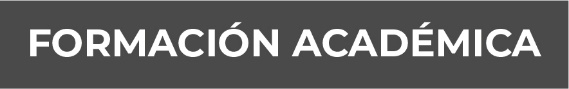 Año1977-1983Esc. Primaria ARTICULO  123 TOMASA VALDEZ VIUDADE ALEMANAño   1983-1986Esc. SECUNDARIA TECNICA INDUSTRIAL NUMERO  19Año   1986-1988Esc. Preparatoria GRAL MIGUEL ALEMAN NOCTURNAAño   2007.2010Esc. INSTITUTO VERACRUZANOS DE EDUCACIÓN SUPERIOR (LICENCIATURA EN DERECHO)Año  2012  al 2014ESC. UNIVERSIDAD POPULAR AUTONOMA DE VERACRUZ (MAESTRIA EN CIENCIAS PENALES)Trayectoria Profesional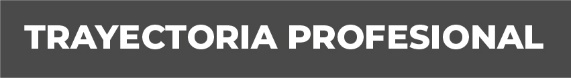 Año 16 de mayo del 1995 Texto ingreso a la procuraduría General de Justicia del Estado como oficial secretaria.Año 11 de noviembre del 2015 Ingreso como Fiscal de Unidad de Atención tempranaAño 2016 febrero Ingreso como Fiscal primero de Acayucan, Veracruz Año 2019 marzo de 2020 ingreso como fiscal primero en las Choapas, Veracruz actualmente 15 de diciembre del 2019 ingreso como fiscal tercero en Córdoba Veracruz  Conocimiento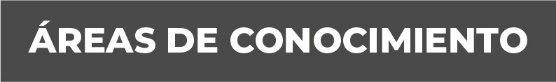 UNIDAD  DE  ATENCION TEMOPRANA,  E INTEGRACION  E INVESTIGACION DE DELITOS  DIVERSOS.